Martfű Város Polgármesterétől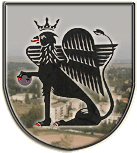 5435 Martfű, Szent István tér 1. Tel: 56/450-222; Fax: 56/450-853E-mail: titkarsag@ph.martfu.hu                                                   E L Ő T E R J E S Z T É S                         a Magyar Fürdővárosok Szövetségéhez való csatlakozásrólTisztelt Képviselő-testület!Magyarország világviszonylatban is egyedülállóan gazdag termál- és gyógyvízkinccsel rendelkezik, melyre ráépült az egészség-turizmus, ami meghatározó eleme a magyarországi turisztikai kínálatnak. A magyar fürdővárosok a maguk teljességében jelentenek egészségturisztikai vonzerőt, amelyet építészeti örökségük, hangulatuk, természeti környezetük és a vendégek pihenését szolgáló szolgáltatáskínálat egészít ki.Az ország legkülönbözőbb területein lévő városok értékeinek kínálatával civil szervezetként működik a Magyar Fürdővárosok Szövetsége.Több mint negyven város tagja már a szervezetnek, amelyek különféle adottságokkal és lehetőségekkel rendelkeznek.A cél azonban közös, együttműködésük alapján az érdekképviselet megvalósításán, közös marketing kialakításán, a fejlesztési terveik összehangolásán, közös pályázati lehetőségek felkutatásán és megvalósításán, szakmai konferenciákon, valamint szakmai kiállításokon való közös megjelenésükkel az egészségturisztikai vonzerejük kiteljesítésén fáradoznak. A Magyar Fürdővárosok Szövetségének bármely város tagja lehet, amelynek közigazgatási területén fürdő üzemel,  képviselő-testülete dönt a csatlakozási feltételek elfogadásáról, hozzájárul a szövetség működéséhez szükséges helyi feltételek megteremtéséhez, részt vesz a civil szervezet közgyűlésének, elnökségének munkájában, valamint a közösen szervezett országos akciókban.A szövetség tagjainak évente tagdíjat kell fizetni, amelynek mértéke: 50.000 főig a nyilvántartott települési lélekszámként 2 Ft, de minimum 20.000 Ft.Városunkban ugyan önkormányzati tulajdonban lévő fürdő nem működik, de mindannyiónk előtt ismert, hogy mekkora egészségturisztikai vonzerőt jelent Martfű számára a Toma-Bau Zrt által működtetett Gyógyfürdő, Termálhotel, Kastélyszálló és Gyógykemping. Ennek alapján a Toma-Bau Zrt-vel 2012-ben Martfű Város Önkormányzatának Képviselő-testülete  megállapodást is kötött, melyben a kölcsönös előnyök reményében együttműködésre vállaltunk kötelezettséget. Mindezek alapján javasolom a Tisztelt Képviselő-testületnek, hogy Martfű Város Önkormányzata nevében  határozzon a Magyar Fürdővárosok Szövetségéhez való csatlakozásról, melyhez kérem szíveskedjenek az előterjesztést megtárgyalni és az alábbi határozati javaslatot elfogadni:……../2013. (II.14.) ö. határozata Magyar Fürdővárosok Szövetségéhez való csatlakozásrólMartfű Város Önkormányzatának Képviselő-testülete megtárgyalta a Magyar Fürdővárosok Szövetségéhez való csatlakozásról szóló előterjesztést és az alábbi határozatot hozza:A képviselő-testület:kinyilvánította, hogy Martfű Város Önkormányzata (a továbbiakban Önkormányzat) nevében csatlakozni kíván a Magyar Fürdővárosok Szövetségéhez, (továbbiakban: Szövetség)elfogadta a Szövetség Alapszabályát,felhatalmazza a Polgármestert a csatlakozásról szóló írásbeli szándéknyilatkozatnak a Szövetség felé történő benyújtására,a szövetségi tagság elnyerése esetén vállalja, hogy évente biztosítani fogja az Alapszabály 4. § (1) bekezdésében előírt 20.000 Ft/év összegű tagdíj megfizetését,az Önkormányzat Szövetségben való képviseletével dr. Kiss Edit a Martfű Város Önkormányzatának polgármesterét bízza meg.Erről értesül:Jász-Nagykun-Szolnok Megyei Kormányhivatal, Szolnok,Magyar Fürdővárosok Szövetsége, Túrkeve,Valamennyi Képviselő, Helyben,Irattár.Martfű, 2013. február 4.                                                                                                                                     Dr. Kiss EditKészítette: Hegedűsné Blaskó Anikó                  aljegyzőLátta: Szász Éva          jegyző